Agentura pro podporu podnikání a investic CzechInvest, Okresní hospodářská komora Cheb a Karlovarská agentura rozvoje podnikání si Vás dovolují pozvat na seminář s názvem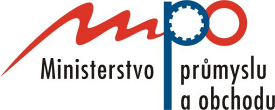 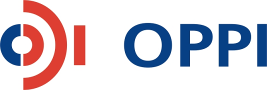 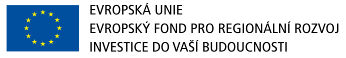 „Možnosti čerpání dotací pro podnikatele v roce 2011“ Termín konání: úterý 7. června 2011 Místo konání: Integrovaná střední škola Cheb, Obrněné brigády 6, Cheb Program semináře:  9:45 – 10:00	Registrace účastníků10:00 – 10:25	Úvod a možnosti čerpání služeb pořadatelů10:30 – 11:15 	CzechInvest - OPPI v roce 201111:15 – 12:00 	OHK Cheb – ostatní dotační možnosti pro podnikateleProjednávané dotační tituly:Operační program podnikání a inovaceProsperita 			– vznik a fungování zázemí pro inovační firmyŠkolicí střediska 		– zakládání profesních školicích středisekMarketing 			– účast firem na zahraničních veletrzíchPoradenství 		– poradenství profesních specialistůICT a strategické služby 	– vznik center strategických služebICT v podnicích 		– pořízení informačních technologiíSpolupráce/klastry 		– vznik oborových sdruženíCzechLink 		- akvizice stávajících společností a vznik Joint Venture CzechAccelerator 	- rozvoj českých technologických MSP na zahraničních trzíchProgram rozvoje venkova 	- možnosti pro podnikatele v obcích do 2000 obyvatel- lisování biopaliv, výtopny a kotelny na biomasu, bioplynové stanice- podnikatelé hospodařící v lesíchOperační program životní prostředí - snižování emisí a prašnosti ALFA 			- podpora výzkumu a vývojeTIP 				- podpora výzkumu a vývojeOperační program lidské zdroje a zaměstnanost – možnosti podpory vzdělávání ve firmáchÚčast na semináři je bezplatná. Vzhledem k omezené kapacitě prostor je účast možná pouze pro registrované.Svou účast, prosím, potvrďte nejpozději do 3. června 2011 na e-mailovou adresu info@ohkcheb.cz, nebo na tel.: 354 426 140. Kontakt: Jana Hadašová, OHK ChebZávazná přihláškaJménoNázev organizace, IČAdresa organizaceTelefonEmail